Name ___________________________CHONDRICHTHYESWhat does the word Chondrichthyes mean?Name three examples of Chondrichthyes.Describe the texture of a shark’s skin.What can be determined from a shark’s tooth?What is found in a shark’s liver and what is its function?What is the purpose of the spiral valve? Name and describe the four senses a shark uses to locate its prey.What are the spiracles used for?Are all sharks predatory carnivores?  Explain.What is the largest living fish?What is the main difference between a skate and a ray?Label the following structures on the shark below:  eye, nostril, spiracle, anterior dorsal fin, posterior dorsal fin, pectoral fins, pelvic fins, caudal fin, claspers, gill slits, lateral line, and ampullae of Lorenzini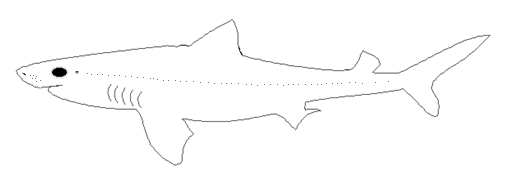 